Naming Acids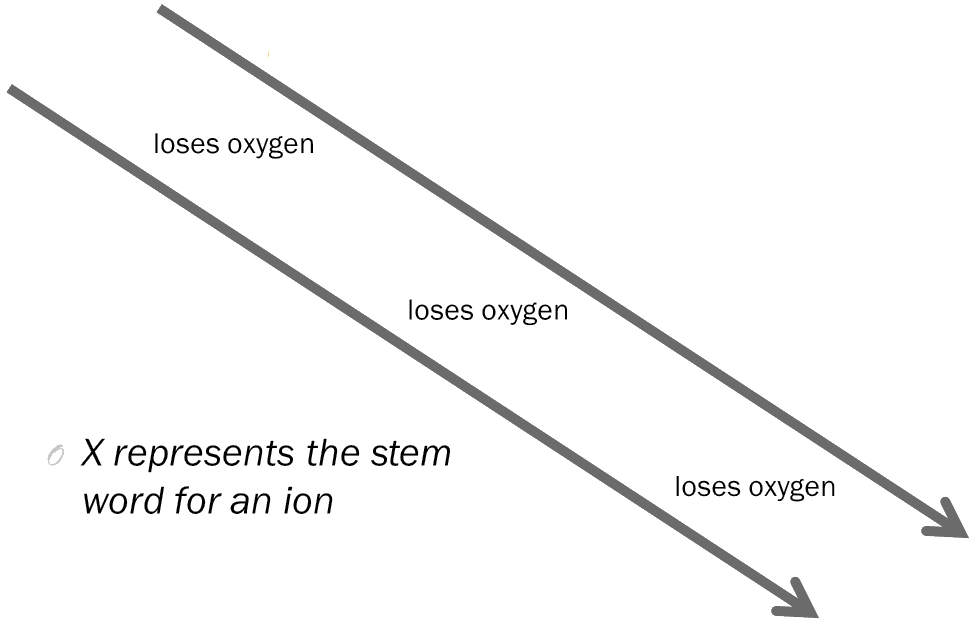 Hints to Naming Acids“Per-_____-ate”	to  __________________________“_____-ate” 		to __________________________“_____-ite” 		to __________________________“Hypo-_____-ite” 	to __________________________“_____-ide” 		to __________________________Hints to Naming AcidsIf you have a _________________ anion:Add the prefix ____________Add the suffix ___________Add the word “____________” to the end“_____-ide”	to 	___________________Writing the Formulas of Acids_______________ always leads the compound of an acid.Hydrogen atoms are equal to the ________________ of the polyatomic ion.All acids have ____________________ in the compound.The common compound that begins with hydrogen but isn’t an acid is __________________.